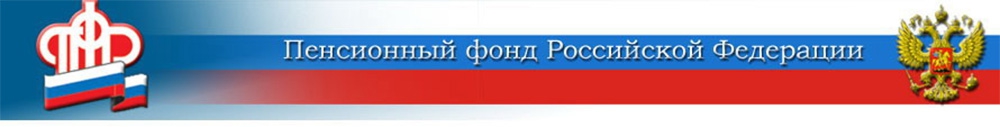 Выплаты школьникам - на две недели раньше	В соответствии с поручением Президента России органы Пенсионного фонда  Волгоградской области начнут единовременную выплату к новому учебному году на две недели ранее запланированного срока - со 2 августа.	Все подготовительные работы уже проведены, списки получателей сформированы.На сегодняшний день подано уже более 200 000 заявлений на  273 тысячи детей Волгоградской области.	Напомним, что единовременная выплата в размере 10 000 рублей полагается одному из родителей (усыновителей, опекунов, попечителей) детей в возрасте от 6 до 18 лет (при условии достижения ребёнком возраста 6 лет не позднее 1 сентября 2021 года). А также инвалидам, лицам с ограниченными возможностями здоровья в возрасте от 18 до 23 лет, обучающимся по основным общеобразовательным программам, либо одному из их родителей (законных представителей). 	О сроках! Соответствующее заявление на единовременную выплату 10 000 рублей можно будет подать до 1 ноября 2021 года. Чтобы успеть получить средства к новому учебному году, необходимо обратиться за выплатой заранее.ЦЕНТР ПФР № 1по установлению пенсийв Волгоградской области